Jeux sérieuxConcevoir des groupes de 4 étudiants,Chaque étudiant conçoit sa propre newsletter.Á l’issue des 50 minutes, le groupe compare et analyses les productions de chacun et sélectionne celui qui sera soumis au formateur et/ou aux autres groupes. 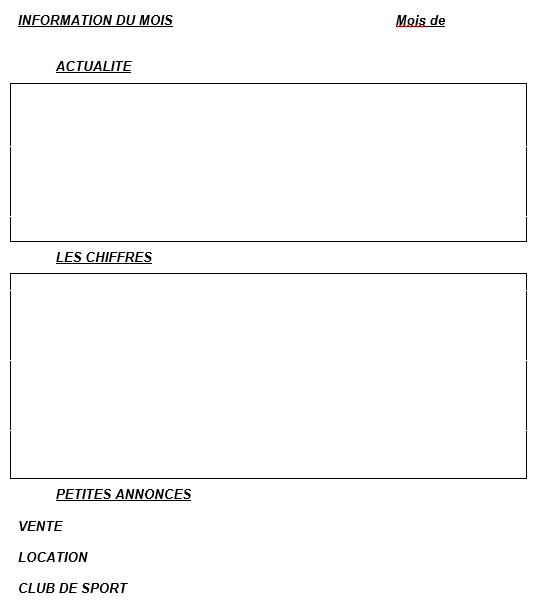 Contexte professionnelDepuis deux mois la société a mis en place une newsletter à destination du personnel qui récapitule les informations marquantes du mois.Travail à faire Améliorez la trame de la Newsletter hebdomadaire mise en place en septembre dernier, qui ne semble pas satisfaire la majorité des salariés. À la suite d’une enquête de satisfaction, il semblerait qu’une présentation plus illustrée et plus variée soit attendue. Sauvegardez votre travail dans le dossier Sacardi.Mission 1 - Créer une trame de newsletterMission 1 - Créer une trame de newsletterMission 1 - Créer une trame de newsletter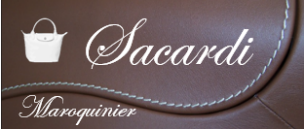 Durée : 40’ou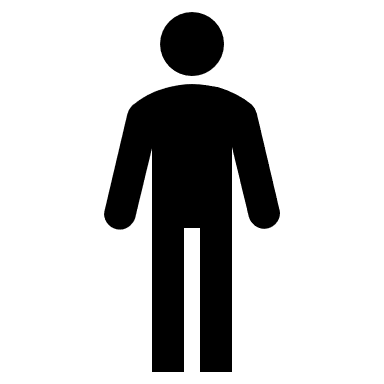 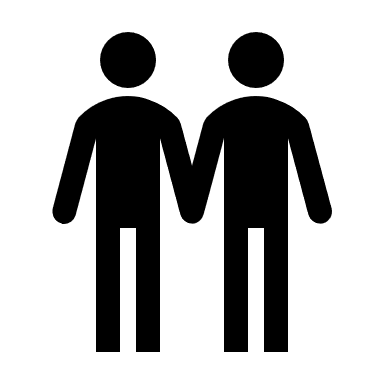 Source